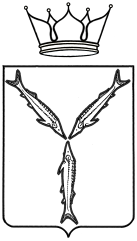 МИНИСТЕРСТВО  ОБРАЗОВАНИЯ  САРАТОВСКОЙ  ОБЛАСТИП Р И К А З15.10.2015 г. № 2961     			                   		             г. СаратовОб утверждении  Порядков выдачи направлений в государственные общеобразовательные организации и организации, осуществляющие образовательную деятельность	В соответствии с Федеральным законом от 29 декабря 2012 года                     № 273-ФЗ «Об образовании в Российской Федерации»,  Законом Саратовской области от 28 ноября 2013 года № 215-ЗСО «Об образовании в Саратовской области», постановлением Правительства Российской Федерации от 24 мая 2014 года № 481 «О деятельности организаций для детей-сирот и детей, оставшихся без попечения родителей, и об устройстве в них детей, оставшихся без попечения родителей»ПРИКАЗЫВАЮ:1. Утвердить:1.1. Порядок выдачи направления для помещения детей-сирот и детей, оставшихся без попечения родителей, и детей, имеющих законных представителей,  под надзор  в государственные общеобразовательные организации и организации, осуществляющие образовательную деятельность (приложение № 1). 1.2. Порядок выдачи направления для обучения детей, нуждающихся в создании специальных условий для получения образования, в государственные общеобразовательные организации и организации, осуществляющие образовательную деятельность (приложение № 2).1.3. Порядок выдачи направления в специальное учебно-воспитательное общеобразовательное учреждение для обучающихся с девиантным (общественно опасным) поведением (приложение № 3).2. Признать утратившим силу приказ министерства образования Саратовской области от 19 июля 2010 года № 1830 «Об утверждении порядка выдачи направления (путевки) в государственные учреждения области».	3. Отделу аналитической и организационной работы управления развития профессионального образования и организационной работы направить копию настоящего приказа в министерство информации и печати Саратовской области для его официального опубликования в течение 1 дня после издания.4. Управлению специального образования и защиты прав несовершеннолетних направить копию настоящего приказа:4.1. в прокуратуру Саратовской области в течение 3 дней после его издания;4.2. в Управление Министерства юстиции Российской Федерации по Саратовской области в течение 7 дней после его издания. 5. Настоящий приказ вступает в силу с момента его официального опубликования.6. Контроль за исполнением настоящего приказа возложить на заместителя министра образования Саратовской области - начальника управления специального образования и защиты прав несовершеннолетних.Министр                                                                                      М.А. ЕпифановаПриложение 1 к приказу министерства образования областиот 15.10.22015 г. № 2961Порядок выдачи направления для помещения детей-сирот и детей, оставшихся без попечения родителей, и детей, имеющих законных представителей, под надзор в государственные общеобразовательные организации и организации, осуществляющие образовательную деятельность 1. Настоящий Порядок устанавливает правила выдачи направлений для помещения детей-сирот и детей, оставшихся без попечения родителей, детей, имеющих законных представителей, под надзор в государственные общеобразовательные организации и организации, осуществляющие образовательную деятельность (далее – направление, ребенок, организация).2. Направление выдается министерством образования области в организации, в отношении которых осуществляет функции и полномочия учредителя (далее – министерство).3. При выдаче направления министерство руководствуется Семейным кодексом Российской Федерации, Федеральным законом «Об образовании в Российской Федерации», Положением о деятельности организаций для детей-сирот и детей, оставшихся без попечения родителей, и об устройстве в них детей, оставшихся без попечения родителей, утвержденным Постановлением Правительства Российской Федерации от 24 мая 2014 года  № 481 «О деятельности организаций для детей-сирот и детей, оставшихся без попечения родителей, и об устройстве в них детей, оставшихся без попечения родителей».4. В целях получения направления для помещения детей под надзор в организацию орган опеки и попечительства муниципального района или городского округа (далее – орган опеки) в течение 30 календарных дней со дня выявления ребенка, нуждающегося в помещении под надзор в организацию, представляет в министерство:4.1. Ходатайство о выдаче направления (далее – ходатайство) по форме согласно приложению № 1 к настоящему Порядку, которое должно содержать:а) основания для помещения ребенка под надзор в организацию;б) информацию о состоянии здоровья и потребностях ребенка в создании специальных условий для получения образования;в) причины отсутствия возможности передачи на воспитание в семью (усыновление (удочерение), под опеку или попечительство, в приемную семью);4.2. Личное дело ребенка, сформированное органом опеки в соответствии с Правилами ведения личных дел несовершеннолетних подопечных, утвержденными Постановлением Правительства Российской Федерации от 18 мая 2009 года № 423 «Об отдельных вопросах осуществления опеки и попечительства в отношении несовершеннолетних граждан».В случае отсутствия медицинских документов, организация обеспечивает направление ребенка, помещенного под надзор, на медицинское обследование, осуществляемое в порядке, устанавливаемом Правительством Российской Федерации, в течение одного месяца со дня издания акта органа опеки о помещении ребенка под надзор в организацию. По результатам медицинского обследования ребенка медицинской организацией выдается заключение о состоянии здоровья ребенка с приложением результатов медицинского обследования, которое представляется организацией в орган опеки.При необходимости определения возраста ребенка организация в течение месяца со дня издания акта органа опеки и попечительства о помещении ребенка в организацию инициирует проведение медицинской экспертизы.В случае отсутствия документа, подтверждающего утрату родительского попечения над несовершеннолетним, орган опеки представляет письмо с информацией о ходе работы по установлению факта утраты родительского попечения над несовершеннолетним в текущий момент.Пребывание детей-сирот со дня их выявления до принятия акта органа опеки о помещении ребенка под надзор в организацию обеспечивается в организациях на основании акта органа опеки о временном пребывании ребенка в организации в течение месяца со дня выявления ребенка.Обработка персональных данных осуществляется в соответствии с Федеральным законом «О персональных данных» и другими нормативными правовыми актами Российской Федерации, определяющими случаи и особенности обработки персональных данных.5. Прием документов на несовершеннолетних и выдача направления осуществляется в день представления документов. Прием документов осуществляется ежедневно в рабочие дни и часы министерства.Министерство:принимает решение об определении организации, в которую ребенок направляется под надзор, с учетом осуществляемых такой организацией видов деятельности, а также соответствующего состояния здоровья и потребностей ребенка в создании специальных условий для получения образования;выдает органу опеки, представившему ходатайство, направление по форме согласно приложению № 2 к настоящему Порядку;вносит запись в журнал регистрации выдачи направлений по форме согласно приложению № 4 к настоящему Порядку.6. После получения направления орган опеки издает постановление (распоряжение) с указанием организации в соответствии с направлением.7. Направление действительно в течение 10 календарных дней со дня его выдачи.8. Организация представляет в министерство подтверждение помещения ребенка под надзор в организацию по форме согласно приложению № 3 к настоящему Порядку в трехдневный срок со дня его помещения.9. Дети, чьи родители, усыновители либо опекуны (попечители) (далее - законные представители) согласно пункту 2 статьи 155.1. Семейного кодекса Российской Федерации не могут исполнять свои обязанности в отношении детей, могут быть временно помещены в организацию по заявлению законных представителей, а также с учетом мнения детей, достигших 10-летнего возраста.10. При временном помещении в организацию детей, имеющих законных представителей, в целях обеспечения пребывания ребенка в течение периода, когда законные представители по уважительным причинам не могут исполнять свои обязанности в отношении ребенка, орган опеки представляет в министерство:а) личное заявление законного представителя о временном помещении ребенка в организацию с указанием причин и срока такого помещения;б) копию свидетельства о рождении ребенка или паспорта (для детей старше 14 лет);в) копии документов, удостоверяющих личность и полномочия законных представителей;г) сведения о близких родственниках ребенка (при наличии);д) заключение медицинской организации по месту жительства или пребывания ребенка о состоянии здоровья ребенка с приложением результатов медицинского обследования ребенка, временно помещаемого в организацию;е) заключение психолого-медико-педагогической комиссии (при его наличии) - для детей с ограниченными возможностями здоровья;ж) индивидуальную программу реабилитации ребенка-инвалида (при ее наличии);з) акт обследования условий проживания ребенка;и) письменное согласие ребенка, достигшего возраста 10 лет.11. В день поступления в министерство документов, указанных в пункте 11, министерство осуществляет их рассмотрение и, в случае если основания для временного помещения ребёнка, имеющего законного представителя, в организацию соответствуют требованиям, установленным пунктом 2 статьи 155.1. Семейного кодекса Российской Федерации, принимает решение об определении организации, в которую ребёнок, имеющий законного представителя, подлежит помещению с учётом осуществляемых такой организацией видов деятельности, а также потребностей и состояния здоровья ребёнка, имеющего законного представителя, выдаёт органу опеки, представившему указанные в пункте 11 документы, направление для временного помещения ребёнка, имеющего законного представителя, в соответствующую организацию и возвращает органу опеки представленные документы.12. В случае если основания для временного помещения ребёнка, имеющего законного представителя, в организацию не соответствуют требованиям, установленным пунктом 2 статьи 155.1. Семейного кодекса Российской Федерации, министерство принимает решение об отказе в выдаче органу опеки, представившему указанные в пункте 11 документы, направления для временного помещения ребёнка, имеющего законного представителя, в соответствующую организацию и возвращает органу опеки и попечительства документы, указанные в пункте 11 настоящего Порядка.Приложение № 1 к Порядку выдачи направления для помещения детей-сирот и детей, оставшихся без попечения родителей, и детей, имеющих законных представителей, под надзор в государственные общеобразовательные организации и организации, осуществляющие образовательную деятельность Ходатайствоо выдаче направления для помещения детей-сирот и детей, оставшихся без попечения родителей, детей, имеющих законных представителей, под надзор в государственные общеобразовательные организации и организации осуществляющие образовательную деятельность_____________________________________________________________(наименование органа опеки и попечительства)просит выдать направление для помещения в государственную общеобразовательную организацию _____________________________ ______________________________________________________________.(Ф.И.О. ребенка, дата рождения)Несовершеннолетний __________________________________________                                                   (Ф.И.О. ребенка)остался без попечения родителей в связи с _______________________________________________________________________________________________.(указать основания для помещения ребенка под надзор в организацию для детей-сирот и детей, оставшихся без попечения родителей, причины отсутствия родительского попечения с указанием реквизитов документов)Возможность передачи на воспитание в семью (усыновление (удочерение), под опеку или попечительство, в приемную семью) отсутствует __________________________________________________________.(указать причины)Нуждается в создании специальных условий для получения образования в связи с ________________________________________________________(указать основание)Руководитель органаопеки и попечительства                               ____________ _____________(полное наименование должности)                                     (подпись)            (Ф.И.О.)____ ________________ 20__ г. М.П.Приложение № 2 к Порядку выдачи направления для помещения детей-сирот и детей, оставшихся без попечения родителей, и детей, имеющих законных представителей, под надзор в государственные общеобразовательные организации и организации, осуществляющие образовательную деятельность Направление № _________Выдано __________________________________________________,(наименование органа опеки и попечительства)для помещения под надзор ________________________________________,(Ф.И.О. ребенка, дата рождения)проживающего по адресу: _________________________________________,в _____________________________________________________________(наименование образовательной организации)_______________________________________________________________Адрес организации: ____________________________________________Телефон, факс: ________________________________________________Дата выдачи направления: ______________________________________                                                                              (число, месяц, год)Заместитель министра образования Саратовской области            ______________ _____________                                                                                         (подпись)           (Ф.И.О.)М.П.Приложение № 3 к Порядку выдачи направления для помещения детей-сирот и детей, оставшихся без попечения родителей, и детей, имеющих законных представителей, под надзор в государственные общеобразовательные организации и организации, осуществляющие образовательную деятельность Подтверждениепомещения ребенка под надзор в государственную общеобразовательную организацию ________________________________________________________________(Ф.И.О. ребенка, дата рождения)помещен под надзор в ______________________________________________________________________________________________________________(наименование организации)__________________________________________________________________(реквизиты приказа)Основание: ______________________________________________________(реквизиты направления)Руководитель организации                                ___________ ____________(полное наименование должности)                                           (подпись)              (Ф.И.О.)М.П.___ _____________ 20__ г.Приложение № 4 к Порядку выдачи направления для помещения детей-сирот и детей, оставшихся без попечения родителей, и детей, имеющих законных представителей, под надзор в государственные общеобразовательные организации и организации, осуществляющие образовательную деятельность Журнал регистрациивыдачи направлений для помещения детей-сирот и детей, оставшихся без попечения родителей, и детей, имеющих законных представителей, под надзор в государственные общеобразовательные организации и организации осуществляющие образовательную деятельностьПриложение 2 к приказу министерства образования областиот 15.10.22015 г. № 2961Порядок выдачи направления для обучения детей, нуждающихся в создании специальных условий для получения образования, в государственные общеобразовательные организации и организации, осуществляющие образовательную деятельность1. Настоящий Порядок устанавливает правила выдачи направлений для обучения детей, нуждающихся в создании специальных условий для получения образования, в государственные общеобразовательные организации и организации, осуществляющие образовательную деятельность (далее – направление, ребенок, организация).2. Направление выдается министерством образования области в организации, в отношении которых осуществляет функции и полномочия учредителя (далее – министерство).3. При выдаче направления министерство руководствуется Федеральным законом «Об образовании в Российской Федерации», приказом Министерства образования и науки РФ от 20 сентября 2013 г. № 1082 «Об утверждении Положения о психолого-медико-педагогической комиссии».4. В целях получения направления для помещения детей для обучения в организацию орган местного самоуправления, осуществляющий управление в сфере образования (далее – орган управления образованием) в течение 30 календарных дней со дня выявления ребенка, нуждающегося в создании специальных условий для получения образования, представляет в министерство:4.1. Ходатайство о выдаче направления (далее – ходатайство) по форме согласно приложению № 1 к настоящему Порядку, которое должно содержать:а) основания для помещения ребенка в организацию;б) информация о состоянии здоровья и потребностях ребенка в создании специальных условий для получения образования;4.2. Копию свидетельства о рождении ребенка или паспорта (для детей старше 14 лет);4.3. Копии документов, удостоверяющих личность и полномочия законных представителей;4.4. Сведения о близких родственниках ребенка (при наличии);4.5. Заключение медицинской организации по месту жительства или пребывания ребенка о состоянии здоровья ребенка с приложением результатов медицинского обследования ребенка;4.6. Заключение психолого-медико-педагогической комиссии (для детей с ограниченными возможностями здоровья), заключение клинико-экспертной комиссии амбулаторно-поликлинического учреждений (для детей, больных сколиозом), заключение комиссии противотуберкулезного диспансера (для детей группы риска по туберкулезу);4.7. Индивидуальную программу реабилитации ребенка-инвалида (при ее наличии);4.8. Акт обследования условий жизни ребенка;4.9. Документы об образовании:а) личную карту обучающегося;б) выписку четвертных, текущих оценок (при переходе в течение учебного года);в) при поступлении в классы III ступени обучения – документ о получении основного общего образования.Обработка персональных данных осуществляется в соответствии с Федеральным законом «О персональных данных» и другими нормативными правовыми актами Российской Федерации, определяющими случаи и особенности обработки персональных данных.5. Прием документов на несовершеннолетних и выдача направления осуществляется в день представления документов. Прием документов осуществляется ежедневно в рабочие дни и часы министерства.Министерство:принимает решение об определении организации, в которую направляется ребенок, с учетом осуществляемых такой организацией видов деятельности, а также соответствующего состояния здоровья и потребностей ребенка в создании специальных условий для получения образования;выдает органу управления образованием, представившему ходатайство, направление по форме согласно приложению № 2 к настоящему Порядку;вносит запись в журнал регистрации выдачи направлений по форме согласно приложению № 4 к настоящему Порядку.6. Направление действительно в течение 10 календарных дней со дня его выдачи.7. Организация представляет в министерство подтверждение помещения ребенка в организацию по форме согласно приложению № 3 к настоящему Порядку в трехдневный срок со дня его помещения.8. Направление может быть выдано несовершеннолетнему, проживающему в другом субъекте Российской Федерации. В этом случае между направляющей стороной – органом исполнительной власти субъекта Российской Федерации, осуществляющим управление в сфере образования, и организацией (по согласованию с министерством) заключается договор на возмещение затрат на обучение, воспитание, содержание ребенка (детей).  9. В день поступления в министерство документов, указанных в пункте 4, министерство осуществляет их рассмотрение и принимает решение об определении организации, в которую ребёнок подлежит направлению с учётом осуществляемых такой организацией видов деятельности, а также потребностей и состояния здоровья ребёнка, выдаёт органу управления образованием, представившему указанные в пункте 4 документы, направление в соответствующую организацию и возвращает органу управления образованием представленные документы.10. В выдаче направления в организацию может быть отказано в случае наличия медицинских противопоказаний у ребенка к нахождению в детском коллективе.11. При наличии причины, указанной в пункте 10 настоящего Порядка, министерство принимает решение об отказе в выдаче органу управления образованием, представившему указанные в пункте 4 документы, направления в организацию и возвращает органу управления образованием представленные документы.Приложение № 1 к Порядку выдачи направления для обучения детей, нуждающихся в созданииспециальных условий для получения образования, в государственные общеобразовательныеорганизации и организации, осуществляющиеобразовательную деятельностьХодатайствоо выдаче направления для обучения детей, нуждающихся в создании специальных условий для получения образования, в государственные общеобразовательные организации и организации, осуществляющие образовательную деятельность_____________________________________________________________(наименование органа управления образованием)просит выдать направление для помещения в государственную общеобразовательную организацию _____________________________ ______________________________________________________________.(Ф.И.О. ребенка, дата рождения)Несовершеннолетний __________________________________________                                                                                (Ф.И.О. ребенка)нуждается в создании специальных условий для получения образования на основании________________________________________________________.(указать основание)	Возможность создания условий для получения образования на территории _____________________________________________________(наименование муниципального района, городского округа)отсутствует. _______________________________________________________(указать причину)Руководитель органауправления образованием                              ____________ _____________(полное наименование должности)                                     (подпись)            (Ф.И.О.)____ ________________ 20__ г. М.П.Приложение № 2 к Порядку выдачи направления для обучения детей, нуждающихся в создании специальных условий для получения образования, в государственные общеобразовательные организации и организации, осуществляющие образовательную деятельностьНаправление № _________Выдано __________________________________________________,(наименование органа управления образованием)для направления ________________________________________________,(Ф.И.О. ребенка, дата рождения)проживающего по адресу: _________________________________________,в _____________________________________________________________(наименование образовательной организации)_______________________________________________________________Адрес организации: ____________________________________________Телефон, факс: ________________________________________________Дата выдачи направления: ______________________________________                                                                              (число, месяц, год)Заместитель министра образования Саратовской области            ______________ _____________                                                                                         (подпись)           (Ф.И.О.)М.П.Приложение № 3 к Порядку выдачи направления для обучения детей, нуждающихся в создании специальных условий для получения образования, в государственные общеобразовательные организации и организации, осуществляющие образовательную деятельностьПодтверждениепомещения ребенка в государственную общеобразовательную организацию ________________________________________________________________(Ф.И.О. ребенка, дата рождения)принят в ______________________________________________________________________________________________________________________(наименование организации)__________________________________________________________________(реквизиты приказа)Основание: ______________________________________________________(реквизиты направления)Руководитель организации                                ___________ ____________(полное наименование должности)                                           (подпись)              (Ф.И.О.)М.П.___ _____________ 20__ г.Приложение № 4 к Порядку выдачи направлениядля обучения детей, нуждающихся в создании специальных условий для получения образования,в государственные общеобразовательные организации и организации, осуществляющие образовательную деятельностьЖурнал регистрациивыдачи направлений для обучения детей, нуждающихся в создании специальных условий для получения образования, в государственные общеобразовательные организации и организации, осуществляющие образовательную деятельностьПриложение № 3 к приказу министерства образования областиот 15.10.22015 г. № 2961Порядок выдачи направления в специальное учебно-воспитательное общеобразовательное учреждение для обучающихся с девиантным (общественно опасным) поведением1. Настоящий Порядок устанавливает правила выдачи направлений в специальное учебно-воспитательное общеобразовательное учреждение для обучающихся с девиантным (общественно опасным) поведением (далее соответственно – направление, организация).2. Направление выдается министерством образования области в организацию, в отношении которой осуществляет функции и полномочия учредителя (далее – министерство).3. При выдаче направления министерство руководствуется Федеральным законом «Об образовании в Российской Федерации», Федеральным законом «Об основах системы профилактики безнадзорности и правонарушений несовершеннолетних».4. Направление в организацию выдается несовершеннолетним в возрасте от одиннадцати до восемнадцати лет, нуждающимся в особых условиях воспитания, обучения и требующим специального педагогического подхода в случаях, если они:а) не подлежат уголовной ответственности в связи с тем, что к моменту совершения общественно опасного деяния не достигли возраста, с которого наступает уголовная ответственность;б) достигли возраста, предусмотренного частями первой или второй статьи 20 Уголовного кодекса Российской Федерации, и не подлежат уголовной ответственности в связи с тем, что вследствие отставания в психическом развитии, не связанного с психическим расстройством, во время совершения общественно опасного деяния не могли в полной мере осознавать фактический характер и общественную опасность своих действий (бездействия) либо руководить ими;в) осуждены за совершение преступления средней тяжести или тяжкого преступления и освобождены судом от наказания в порядке, предусмотренном частью второй статьи 92 Уголовного кодекса Российской Федерации.	5. Министерство оформляет направление в организацию в течение 20 суток со дня получения запроса (приложение № 1) о его выдаче и на основании следующих основных документов, приобщаемых к личным делам несовершеннолетних, помещаемых по решению суда в организацию::5.1. Копии постановления (приговора суда) о помещении несовершеннолетнего в организацию;5.2. Подлинника свидетельства о рождении или паспорта (для детей старше 14 лет), 4 фотографии;5.3. Свидетельства о постановке на учет в налоговом органе физического лица по месту жительства (с 14 лет);5.4. Страхового свидетельства государственного пенсионного страхования;5.5. Приписного свидетельства (для лиц призывного возраста);5.6. Документов об образовании:а) личной карты обучающегося;б) выписки четвертных, текущих оценок (при переходе в течение учебного года);в) при поступлении в классы III ступени обучения – документа о получении основного общего образования;5.7. Характеристики  несовершеннолетнего на момент определения его в организацию с последнего места учебы;5.8. Справки с места жительства о занимаемой жилой площади, составе семьи (либо единый жилищный документ); если родители разведены – копии документов о разводе родителей, о месте работы родителей;5.9. Акта обследования жилищно-бытовых условий семьи;5.10. Обобщающей справки подразделения по делам несовершеннолетних территориального органа МВД России на районном уровне о противоправном поведении подростка и принятых к нему мерах профилактического воздействия;5.11. Документов, подтверждающих противоправное поведение несовершеннолетнего (постановления об отказе в возбуждении уголовного дела, другое);5.12. Страхового медицинского полиса;5.13.  Заключения медицинской организации по месту жительства или пребывания несовершеннолетнего о состоянии его здоровья и возможности помещения в организацию, подтверждающего отсутствие у него заболеваний, включенных в перечень заболеваний, препятствующих содержанию и обучения несовершеннолетнего в организации, утвержденный Постановлением Правительства Российской Федерации от 11 июля 2002 года № 518, медицинской документации (форма № 026/у-2000), карты профилактических прививок, результатов обследований и лабораторных исследований, проведенных несовершеннолетнему в период его содержания в центре.5.14. Справки об отсутствии у несовершеннолетнего контактов с больными инфекционными заболеваниями в течение 21 дня до даты помещения в организацию. Обработка персональных данных осуществляется в соответствии с Федеральным законом «О персональных данных» и другими нормативными правовыми актами Российской Федерации, определяющими случаи и особенности обработки персональных данных.6. При оформлении направления несовершеннолетнего из числа детей-сирот и детей, оставшегося без попечения родителей, представляется личное дело ребенка, сформированное органом опеки в соответствии с Правилами ведения  личных  дел  несовершеннолетних  подопечных,  утвержденными Постановлением Правительства Российской Федерации от 18 мая 2009 года  № 423 «Об отдельных вопросах осуществления опеки и попечительства в отношении несовершеннолетних граждан».7. Прием документов осуществляется ежедневно в рабочие дни и часы министерства.8. Министерство:выдает центру направление по форме согласно приложению № 2 к настоящему Порядку;вносит запись в журнал регистрации выдачи направлений по форме согласно приложению № 4 к настоящему Порядку.9. Направление действительно в течение 10 календарных дней со дня его выдачи.10. Организация представляет в министерство подтверждение помещения ребенка в организацию по форме согласно приложению № 3 к настоящему Порядку в трехдневный срок со дня его помещения.11. Направление может быть выдано несовершеннолетнему, проживающему в другом субъекте Российской Федерации. В этом случае между направляющей стороной – органом исполнительной власти субъекта Российской Федерации, осуществляющим управление в сфере образования, и организацией (по согласованию с министерством) заключается договор на возмещение затрат на обучение, воспитание, содержание ребенка (детей).  Приложение № 1 к Порядку выдачи направления в специальное учебно-воспитательное общеобразовательное учреждение для обучающихся с девиантным (общественно опасным) поведениемЗапросо выдаче направления в специальное учебно-воспитательное общеобразовательное учреждение для обучающихся с девиантным (общественно опасным) поведением_____________________________________________________________(наименование центра)просит выдать направление для помещения в специальное учебно-воспитательное общеобразовательное учреждение для обучающихся с девиантным (общественно опасным) поведением ______________________________________________________________.(Ф.И.О. ребенка, дата рождения)Несовершеннолетний __________________________________________(Ф.И.О. ребенка)Направляется в специальное учебно-воспитательное общеобразовательное учреждение для обучающихся с девиантным (общественно опасным) поведением на основании постановления (приговора) суда ____________________________________________________(наименование суда)от  «______» ____________________ 20____ годаРуководитель центра                               ____________ _____________(полное наименование)                                                   (подпись)            (Ф.И.О.)____ ________________ 20__ г. М.П.Приложение № 2 к Порядку выдачи направления в специальное учебно-воспитательное общеобразовательное учреждение для обучающихся с девиантным (общественно опасным) поведениемНаправление № _________Выдано на __________________________________________________,(Ф.И.О. ребенка, дата рождения)проживающего по адресу: __________________________________________________________________________________________________________,для направления в ГБСУВОУСОдОсДОПП «Марксовская специальная общеобразовательная школа закрытого типа».Основание: постановление, приговор суда ___________________________________________________________________________________________(наименование суда)от  «______» ____________________ 20____ годаДата выдачи направления: ______________________________________                                                                              (число, месяц, год)Заместитель министра образования Саратовской области            ______________ _____________                                                                                         (подпись)           (Ф.И.О.)М.П.Приложение № 3 к Порядку выдачи направления в специальное учебно-воспитательное общеобразовательное учреждение для обучающихся с девиантным (общественно опасным) поведениемПодтверждениепомещения ребенка в специальное учебно-воспитательноеобщеобразовательное учреждение для обучающихсяс девиантным (общественно опасным) поведением________________________________________________________________(Ф.И.О. ребенка, дата рождения)принят в ГБСУВОУСОдОсДОПП «Марксовская специальная общеобразовательная школа закрытого типа»________________________________________________________________________________________.(реквизиты приказа)Основание: ______________________________________________________(реквизиты направления)Руководитель организации                                ___________ ____________(полное наименование должности)                                           (подпись)              (Ф.И.О.)М.П.___ _____________ 20__ г.Приложение № 4 к Порядку выдачи направления в специальное учебно-воспитательное общеобразовательное учреждение дляобучающихся с девиантным (общественноопасным) поведениемЖурнал регистрациивыдачи направлений в специальное учебно-воспитательное общеобразовательное учреждение для обучающихся с девиантным (общественно опасным) поведениемНомер направления, дата выдачиФ.И.О.,датарожденияребенкаСтатус ребёнка (имеет/не имеет законных представителей)Ф.И.О. законного представителя ребенка, адрес, контактный телефонДатаобращенияРешение об отказе в выдаче направления,дата выдачи,причина отказаНаименование организацииОтветственный сотрудник министерства, выдавшего направление, Ф.И.О., подписьОтветственный сотрудникоргана опеки, получившего направление, Ф.И.О., подписьНомер направления, дата выдачиФ.И.О.,датарожденияребенкаФ.И.О. законного представителя ребенка, адрес, контактный телефонДатаобращенияРешение об отказе в выдаче направления,дата выдачи,причина отказаНаименование организацииОтветственный сотрудник министерства, выдавший направление, Ф.И.О., подписьОтветственный сотрудник органа управления образованием, получивший направление, Ф.И.О., подписьНомер направления, дата выдачиФ.И.О.,датарожденияребенкаФ.И.О. законного представителя ребенка, адрес, контактный телефонДатаобращенияОснование выдачи направления (реквизиты решения суда)Ответственный сотрудник министерства, выдавшего направление, Ф.И.О., подписьОтветственный сотрудникцентра получившего направление, Ф.И.О., подпись